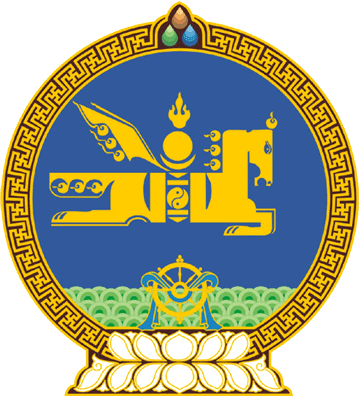 МОНГОЛ УЛСЫН ИХ ХУРЛЫНТОГТООЛ2017 оны 06 сарын 09 өдөр     		            Дугаар 44                     Төрийн ордон, Улаанбаатар хотМонгол Улсын Засгийн газрын гишүүнийг томилох тухайМонгол Улсын Үндсэн хуулийн Хорин тавдугаар зүйлийн 1 дэх хэсгийн 6 дахь заалт, Гучин есдүгээр зүйлийн 3 дахь хэсэг, Монгол Улсын Засгийн газрын тухай хуулийн 21 дүгээр зүйлийн 2 дахь хэсэг, Монгол Улсын Их Хурлын чуулганы хуралдааны дэгийн тухай хуулийн 37 дугаар зүйлийн 37.7 дахь хэсэг, санал хураалтын дүнг үндэслэн Монгол Улсын Их Хурлаас ТОГТООХ нь:1.Монгол Улсын Засгийн газрын гишүүн-Боловсрол, соёл, шинжлэх ухаан, спортын сайдаар Гэлэгпилийн Чулуунбаатарыг томилсугай.2.Энэ тогтоолыг 2017 оны 06 дугаар сарын 09-ний өдрөөс эхлэн дагаж мөрдсүгэй.МОНГОЛ УЛСЫН ИХ ХУРЛЫН ДЭД ДАРГА					Ц.НЯМДОРЖ